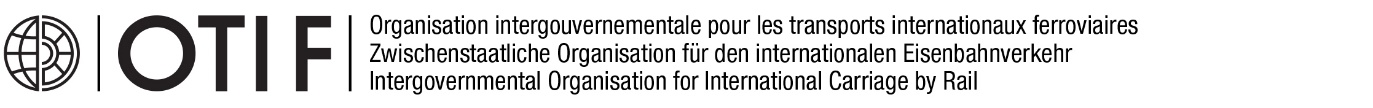 UMFRAGE ZU DEN VORSCHRIFTEN
FÜR ELEKTRONISCHE EISENBAHNBEFÖRDERUNGSPAPIERE Konsultationszeitraum: 11. Mai 2022 – 6 Juli 2022 Ziel: Sammlung von Informationen über das nationale Recht, das auf elektronische Eisenbahnbeförderungspapiere anwendbar ist, und über die Verwendung des elektronischen Beförderungspapiers im nationalen und internationalen Eisenbahnverkehr.Informationen zum Kontext: LAW-22031-JUR 2/11 „Digitalisierung im internationalen Verkehr, insbesondere der Beförderungspapiere im Güterverkehr. Vorläufiges Konzeptpapier“ Zielgruppe: Mitglieder der OTIF und alle Interessengruppen, die von den ER CIM betroffen sind oder ein berechtigtes Interesse daran haben.Vertraulichkeit: Die Umfrage dient nicht der Sammlung vertraulicher Informationen. Die antwortenden Parteien werden mitsamt ihren Antworten in einen Bericht aufgenommen. Sie können jedoch die Anonymität ihrer Antworten verlangen, in diesem Fall wird nur ihre Kategorie im Bericht erscheinen.Antworten: Die Antworten sind bis zum 6 Juli 2022 an law@otif.org zu senden.Bericht: Die Ergebnisse der Umfrage werden dem Ad-hoc-Ausschuss für Rechtsfragen und internationale Zusammenarbeit mitgeteilt. Für jeglichen Klärungsbedarf zum Fragebogen wenden Sie sich bitte an die Rechtsabteilung der OTIF. 1. 	Kontaktdaten und repräsentierte StelleTitel:	  Herr	 FrauName: Vorname: Dienstliche Stellung: E-Mail:  Staatliche Behörde (welche):  Regionale Organisation (welche):  Internationale Organisation (welche):  Internationaler Verband (welcher):  Beförderer (welcher):  Universitäre Einrichtung (welche):  Sonstige (bitte präzisieren): 2. 	Welche Formate sind in Ihrem nationalen Recht für Beförderungspapiere im Eisenbahngüterverkehr vorgeschrieben? Papierform elektronische Form kein bestimmtes Format vorgeschrieben3. 	Enthält Ihr nationales Recht Bedingungen für die Gültigkeit von elektronischen Beförderungspapieren im Eisenbahngüterverkehr? Ja, es gibt spezifische Vorschriften für elektronische Beförderungspapiere (bitte geben Sie die Fundstelle der einschlägigen Bestimmungen an und fassen Sie diese zusammen):  Ja, es gibt allgemeine Vorschriften für elektronische Papiere (bitte geben Sie die Fundstelle der einschlägigen Bestimmungen an und fassen Sie diese zusammen):  Nein (bitte präzisieren): 4. 	Schreibt Ihr nationales Recht Methoden zur Authentifizierung elektronischer Beförderungspapiere (z. B. elektronische Unterschrift) für den Eisenbahngüterverkehr vor? Ja, es gibt spezifische Vorschriften für elektronische Beförderungspapiere (bitte geben Sie die Fundstelle der einschlägigen Bestimmungen an und fassen Sie diese zusammen):  Ja, es gibt allgemeine Vorschriften für elektronische Papiere (bitte geben Sie die Fundstelle der einschlägigen Bestimmungen an und fassen Sie diese zusammen):  Nein (bitte präzisieren): 5. 	Enthält Ihr nationales Recht spezifische Anforderungen zur Gewährleistung der Integrität elektronischer Beförderungspapiere für den Eisenbahngüterverkehr? Ja, es gibt spezifische Vorschriften für elektronische Beförderungspapiere (bitte geben Sie die Fundstelle der einschlägigen Bestimmungen an und fassen Sie diese zusammen):  Ja, es gibt allgemeine Vorschriften für elektronische Papiere (bitte geben Sie die Fundstelle der einschlägigen Bestimmungen an und fassen Sie diese zusammen):  Nein (bitte präzisieren): 6. 	Gibt es in Ihrem nationalen Recht spezifische Verfahren für die Ergänzung oder Änderung des elektronischen Beförderungspapiers? Ja, es gibt spezifische Vorschriften für elektronische Beförderungspapiere (bitte geben Sie die Fundstelle der einschlägigen Bestimmungen an und fassen Sie diese zusammen):  Ja, es gibt allgemeine Vorschriften für elektronische Papiere (bitte geben Sie die Fundstelle der einschlägigen Bestimmungen an und fassen Sie diese zusammen):  Nein (bitte präzisieren): 7. 	Werden elektronische Beförderungspapiere von den Gerichten als Beweis für die Existenz und die Bedingungen des Beförderungsvertrags zugelassen?  Ja (bitte geben Sie die Fundstelle der einschlägigen Bestimmungen an und fassen Sie diese zusammen):  Nein (bitte präzisieren): 8. 	Enthält Ihr nationales Recht Bestimmungen über die Akzeptanz elektronischer Beförderungspapiere durch die Behörden zum Zweck der Erfüllung öffentlich-rechtlicher Aufgaben (z. B. Zoll)? Ja (bitte geben Sie die Fundstelle der einschlägigen Bestimmungen an und fassen Sie diese zusammen):  Nein (bitte präzisieren): 9. 	Bitte liefern Sie Informationen über die Verwendung der verschiedenen Formate von Beförderungspapieren im nationalen Eisenbahnverkehr (): Beförderungspapier nur in Papierform.
Prozent:  Beförderungspapier nur in elektronischer Form.
Prozent:  Beförderungspapier gleichzeitig in Papier- und in elektronischer Form.
Prozent: 10. 	Bitte liefern Sie Informationen über die Verwendung der verschiedenen Formate von Beförderungspapieren im internationalen Eisenbahnverkehr (): Beförderungspapier nur in Papierform.
Prozent:  Beförderungspapier nur in elektronischer Form.
Prozent:  Beförderungspapier gleichzeitig in Papier- und in elektronischer Form.
Prozent:  11. 	Welche Hindernisse bestehen für die Verwendung elektronischer Beförderungspapiere im Rahmen der ER CIM?12. 	Welche Maßnahmen könnte die OTIF ergreifen, um die Verwendung des elektronischen Frachtbriefs CIM zu fördern und zu erleichtern?13.	Welche Forschungsarbeiten, Studien oder sonstige einschlägige Informationen sollten von der OTIF berücksichtigt werden? (Bitte Verweise angeben.)